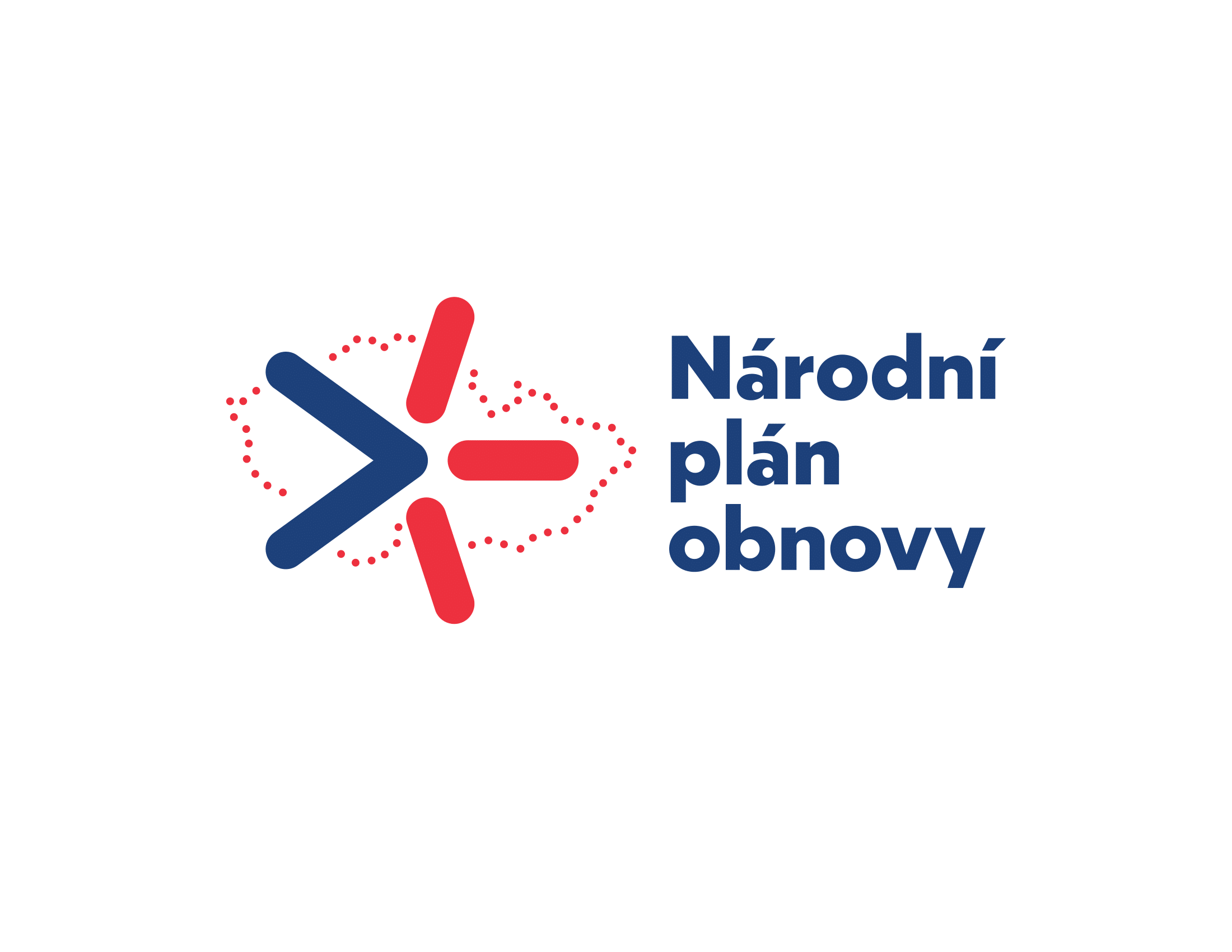 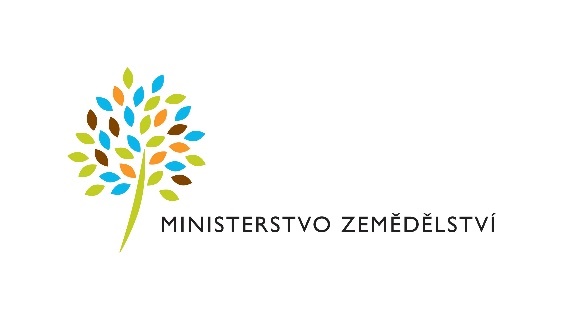 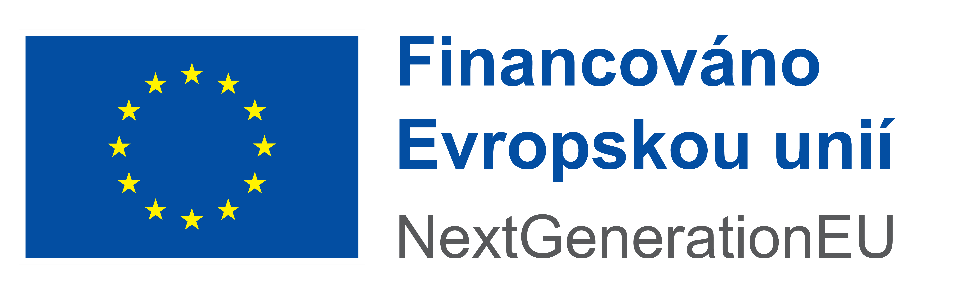 PROJEKT:  Provedení udržovacích prací – odbahnění a opravy rybníků v k.ú. Jetětice – rybník DolníHLAVNÍ CÍL: Realizace opatření k ochraně přírody a k adaptaci na klimatickou změnuPodpora opatření na drobných vodních tocích a malých vodních nádržíchPŘÍJEMCE DOTACE: Obec JetěticeZÁMĚR: Realizace opatření k ochraně přírody a k adaptaci na klimatickou změnuZPRACOVATEL PROJEKTOVÉ DOKUMENTACE: Ing. Pavel Štěpán a Jaroslav BorovkaDODAVATEL: Zakom s.r.o.MÍSTO REALIZACE: obec Jetětice, pozemek p.č. 166/2, k.ú. JetěticeCELKOVÉ náklady: 4 365 320,78 Kčdotace: 2 000 000,00 Kč TERMÍN UKONČENÍ REALIZACE: 15.11.2023Cíl akce (projektu): odbahnění a oprava rybníkaFOTODOKUMENTACESTAV PŘED REALIZACÍ: Doplňte 2 fotografie opatření před realizacíSTAV V PRŮBĚHU REALIZACE: Doplňte 2 fotografie opatření v průběhu realizaceSTAV PO REALIZACI: Doplňte 2 fotografie opatření po realizaci